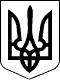 УКРАЇНАХМІЛЬНИЦЬКА РАЙОННА РАДАВІННИЦЬКОЇ ОБЛАСТІРОЗПОРЯДЖЕННЯвід 13.04.2021 р. № 55-рПро затвердження актів приймання-передачі майна Уланівській сільській раді	Відповідно до статті 55 Закону України «Про місцеве самоврядування в Україні», рішення 3 сесії районної ради 8 скликання від 24.12.2020 р. № 37  «Про передачу об’єктів спільної комунальної власності та передачу прав засновників юридичних осіб Уланівській сільській раді»:Затвердити акти приймання-передачі майна до комунальної власності Уланівської сільської ради, яка представляє інтереси Уланівської територіальної громади (Додаються).Дане розпорядження внести на затвердження сесії Хмільницької районної ради.Контроль за виконанням залишаю за собою.Голова районної ради                            Ю.СЛАБЧУКВик. Болюбаш Є. А.           Додаток № 1до розпорядження головиХмільницької районної ради                                                                    8 скликання від 13.04.2020р. № 55 -р Перелік майна, що згідно актів приймання-передачі передано до комунальної власності Уланівської сільської ради, яка представляє інтереси Уланівської територіальної громади.        Заступник голови районної ради                        Василь КАРПІНЕЦЬ                             № З/ПОб’єкти Місце знаходження1Цілісний майновий комплекс КЗ «Заклад загальної середньої освіти       І-ІІ ст.  с. Великий Острожок»  Хмільницької районної ради                      вул.  Шкільна,1,                        с. В. Острожок,  Хмільницький  район, Вінницька область,  220402Цілісний майновий комплекс КЗ «Заклад загальної середньої освіти      І-ІІІ ст. с. Вишенька» Хмільницької районної ради  вул. Центральна, 9,                  с. Вишенька, Хмільницький  район, Вінницька область, 220413Цілісний майновий комплекс НВК «ЗШ І-ІІ ст. – ДНЗ» с. Воронівці– філія Опорної загальноосвітньої школи        І-ІІІ ст. с. Уланіввул. Шкільна, 1,  с. Воронівці,  Хмільницький  район, Вінницька область,   220344Цілісний майновий комплекс КЗ «Заклад загальної середньої освіти І-ІІІ ст. с. Зозулинці» Хмільницької районної ради  вул. Шевченка, 141,                 с. Зозулинці,  Хмільницький район, Вінницька область,   220365Цілісний майновий комплекс КЗ «Заклад загальної середньої освіти І-ІІІ ст. с. Кропивна» Хмільницької районної ради  вул. Миру, 49,  с. Кропивна, Хмільницький район,       Вінницька область,  220266Цілісний майновий комплекс КЗ «Заклад загальної середньої освіти      І-ІІІ ст. с. Лозна» Хмільницької районної ради  вул.  Шкільна, 4,  с. Лозна,  Хмільницький  район,     Вінницька область,  220457Цілісний майновий комплекс ЗШ  І-ІІІ ст с. Лип’ятин – філія  КЗ «Опорний заклад загальної середньої освіти         І-ІІІ ст. с. Сальниця»вул. Лесі Українки, 2,              с. Лип’ятин, Хмільницький  район, Вінницька область,  220208Цілісний майновий комплекс КЗ «Заклад загальної середньої освіти      І-ІІІ ст. с. Маркуші» Хмільницької районної ради  вул. Богдана Хмельницького, 3,  с. Маркуші, Хмільницький  район,  Вінницька область,  220309Цілісний майновий комплекс НВК «ЗШ І-ІІ ст. – ДНЗ»    с. Пагурці – філія Опорної загальноосвітньої школи        І-ІІІ ст. с. Уланіввул.  Миру, 26, с. Пагурці,  Хмільницький  район,       Вінницька область,  2203210Цілісний майновий комплекс ЗШ І-ІІ ст.  с. Рибчинці – філія Опорної загальноосвітньої школи   І-ІІІ ст. с. Уланіввул.  Шкільна, 10,                   с. Рибчинці,  Хмільницький  район, Вінницька область,  2203111Цілісний майновий комплекс КЗ  «Опорний заклад загальної середньої освіти  І-ІІІ ступенів с. Сальниця» вул.  Соборна, 48,                   с. Сальниця,  Хмільницький  район, Вінницька область,  2202212Цілісний майновий комплекс ЗШ І-ІІ ст   с. Скаржинці – філія КЗ «Опорний заклад загальної середньої освіти         І-ІІІ ст. с. Сальниця»,  Хмільницького району  Вінницької областівул.  Парсяка, 21,                        с. Скаржинці,  Хмільницький  район, Вінницька область,  2201113Цілісний майновий комплекс НВК «ЗШ І-ІІ ст. – ДНЗ»  с. Тараски – філія Опорної загальноосвітньої  школи           І-ІІІ ст. с. Уланіввул.  Шкільна, 25,  с.Тараски, Хмільницький  район,  Вінницька область, 2203314Майно районної комунальної позашкільної навчальної установи «Центр дитячої та юнацької творчості» Хмільницької районної ради-15Майно районної комунальної позашкільної навчальної установи «Станція Юннатів» Хмільницької районної ради-16Майно комунальної установи  «Інклюзивно – ресурсний центр Хмільницького району» Хмільницької районної ради-17Одноповерхова будівля з прибудовами стаціонарного відділення постійного проживання одиноких непрацездатних громадян територіального центру соціального обслуговування Хмільницького районувул.  Столярчука,  21а,             с. Уланів, Вінницька область, Хмільницький  район           18Двоповерхова будівля колишнього комунального підприємства «Уланівська аптека № 94»вул.  Соборна, 34, с. Уланів, Хмільницький  район, Вінницька область          19Будівля колишнього дитячого садка           с. Тараскивул. Шкільна, 25,  с. Тараски, Хмільницький  район, Вінницька область